2014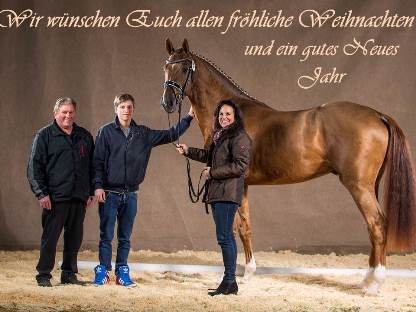 7.12. Lichtenvoorde/NEDCup Driver im Großen Preis CSI** 8. Platz mit Sulz Denise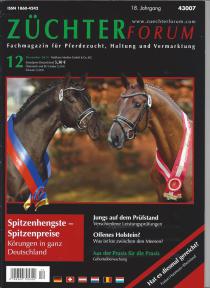 Auf der Titelseite von ZÜCHTER FORUM Dez. 2014  "Borsalino" von Boston x Wildfee (Fidermark)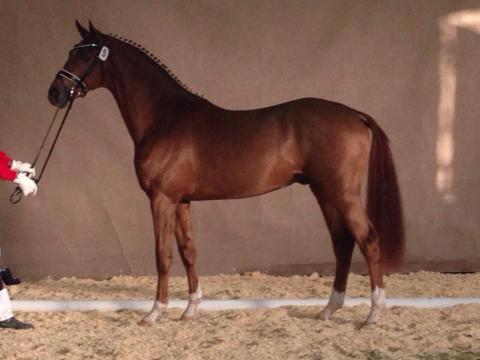 24.11.-26.11.2014  Westfälische Hauptkörung Reitpferdestrahlender Siegerhengst wurde unser Boston x Wildfee (Fidermark x Coriogrph B) er wird Boxennachbar von De Niro auf dem Gestüt "Klosterhof Medingen". 14.-15.11. AGRAVIS CUP OldenburgCup Driver platziert sich in der Mitttleren Tour CSI 2* sowie eine Platzierung CSI 2* Große Tour17.-19.10 SeehofWildcristall gewinnt die Springpferde Kl. L                                                und in der Springpferde Kl. M erreicht sie den 4 Platz.14.10.-17.10 Vorauswahl für die NRW Körungunser  Hengst von Boston x Wildfee (Fidermark) wurde zur NRW Körung zugelassen.11.-12.10. IsterbergCab Driver wird 4.  in  einer Springrüfungen der Kl. S**2.10 ANKUMRomocantin der Vollbruder zu Rostropowitsch (Rockwell x Wildcandela) ist wieder in Deutschland und hat den 6. Platz in einer Dressurprüfung Kl. M** gemacht. (Reiterin: Ann-Christin Wienkamp)2.-5.10. Ruller ReitertageCab Driver wird 5ter in einer Springprüfung Kl S* (Reiter: Sulz Denise)23.-28.9. Sommerabschied in KreuthWildcristall  2. Platz Springprüfung Kl. M**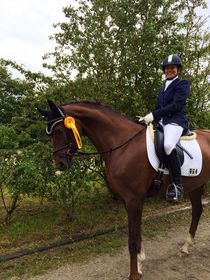 20.-21.09. EuernbachWild-Shakira gewinnt erneut  Dressurreiter Kl. L 30.-31.08. Zillhofen Wild-Shakira gewinnt mit 8,2 die Dressurreiter Kl. L (Reiter: Katja Schmid)Wildcristall erreicht den 3. Platz  in einer Springprüfung Kl. M* (Reiter: Hans-Günter Goskowitz)07.08.-10.08. Turnier der Sieger in MünsterRostropowitsch gewinnt im Grand Prix de Dressage S**** international  und in der Grand Prix Kür S**** rangiert er auf Platz 2. (Reiter: Christoph Koschel)09.08.-08.08. SchlossplatzCup Dirver platziert sich im S** Springen international und im S* international. (Reiter: Sulz Denise)01.08. Nettertal-LobberichCup Driver platziert sich im S** Springen. 31.07.-10.08. KirchstockachWildcristall  wird in der Springpferdeprüfung Kl. M* und in einer Punktespringpfüfung Kl. M* jeweils 2ter. (Reiter: Hans-Günter Goskowitz)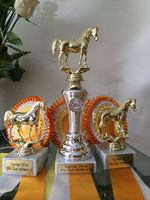 25.-27.7. Gut HollernFinesse gewinnt die Dressurpferdeprüfung Kl. A mit der Wertnote 7,5Wild-Fiona gewinnt die Dressur Kl. L Trense mit 7,1Wild-Fiona gewinnt die Dressur Kl. L Kandare mit 7,512.-13.7. ObermünchenWild-Fiona wird in der Dressurprüfung Kl. L Trense und in Kl. L Kandare jeweils 2.Wild-Shakira erhält den 4. Platz in der Dressur Kl. L Trense.4.-6.7. Hagau-IngolstadtWildcristall wird 5. in einer Springprüfung der Kl. M*Dacota von (Destano x Fidermark) platziert sich in der Reitpferdeprüfung Quallifikation fürs Süddeutsche Championat an 4. Stelle.29.6. Fohlenchampionat Berhof qualifikation fürs Deutsches Fohlenchampionat in Lienenunser Escolar x Wildcandela Stutfohlen wird 4. und qualifiziert sich für Lienen.29.6. Gestüt PeterhofRostropowitsch platziert sich in Grand Prix Special CDI ****Preis der Fürst Castell´sche Bank28.6. GrafingWild-Fiona  L-Dressur Kandare 2. PlatzFinesse Dressurpferde Kl. A  6. Platz20.6. WolnzachWild-Fiona L-Dressur 4. Platz15.6.  Fohlenchampionat und Familiensammlung am FerstlhofDer Sonntag war für unseren Stall ein toller Erfolg. Wir stellten das Siegerfohlen der Dressurbetonten Stuten und den Reservesieger.1. Platz: Escolar x SPRSt. + Elitestute Wildcandela2. Platz: Ganymedes x SPRSt. WildfeeBei der Familiensammlung siegete die Familie der Wildfee mit Tochter Wild-Shakira und Tochter Wild-Dacota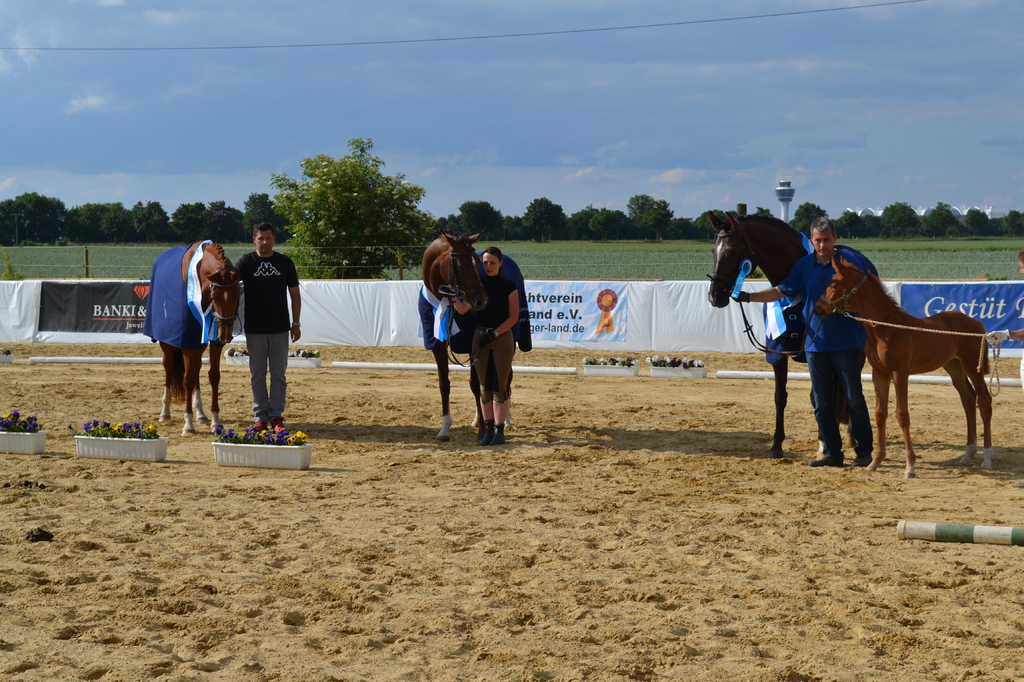 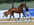 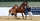 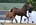 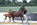 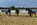 14.06.  Sperberslohunsere Jungster waren wieder erfolgreich in einer Dressurpferdeprüfung der Kl. A. Unter lauter 5 und 6 Jährigen platzierten sich:Finesse auf Platz 6 und Finley auf Platz 912.-14.6 PforzheimCup Driver platziert sich in einem Zweiphasen Springen Kl. S** und enem Springen S* mit Sulz DeniseDas Pfingswochenende haben wir mit tollen Ergebnissen abgeschlossen:5.6.-9.6 Langenau/Baden WürttembergWildcristall siegt in einer Springpferdeprüfung Kl. L und platziert sich an 6. Stelle in der Einlaufprüfung fürs Bundeschampionat Kl. M7.6.-9.6. SteinseeWild-Shakira siegt in Dressur Kl. L TrenseWild-Fiona wird 2. in Dressur Kl. L KandareAquintina (Clintino x Lucky Bua) erreichte mit Ihrer ständigen Reiterin Leonie Ottmar in den letzten Monaten tolle Platzierungen:1.3. Süderlügum Springen A** 10.1.5. Südebrarup-Güderott  A** 3.17.5. Schuby Stilspringen Kl. L  7.7.6. Stollberg-Bredstedt  Stilspringen Kl. A* 9.30.5. Kasing/Ingolstadtunsere zwei Nachwuchspferde waren heute sehr erfolgreich:Finley (Florenciano) in einer Reitpferdeprüfung und einer Dressurpferde Kl. A jeweils 5. PlatzFinesse in der Reitpferdeprüfung 4. Platz und in der Dressurpferde Kl. A auf dem 2. Platz mit einer Wertnote von 8,2. 25.5. Schwaiganger Wildcristall platziert sich in einer Springprüfung der Kl. M* mit Stechen auf den 4. Platz23.5. Hardenberg BurgturnierCup Driver (Con Air x Coriograph) platziert sich im Preis des Hardenberg Golf Resort CSI  3* in einer Springprüfung der KL. S und im Zeitspringen S*  mit Sulz Denise23.5. Niederaichbach DressurturnierFinesse platziert sich erneut  in einer Dressurpferdeprüfung der KL. A / 5. Platz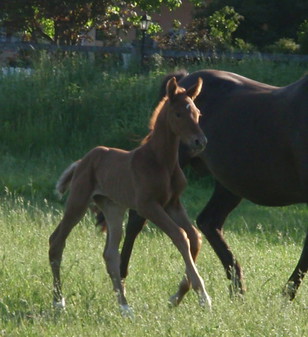 20.5. das zweite Fohlen ist da - ein Stutfohlen von Ganymedes (Gribaldi) aus der Wildfee von Fidermark.18.5. Balve Großer Optimum Dressur PreisRostropowitsch wird in der Deutschen Meister  Grand Prix Kür 8. 18.5. Winden Wild-Fiona wird in einer L-Dressur 8.17.5. Taufkirchen/VilsFinesse siegt in der  Dressurpferde A  16.5. Balve Optimum internationalRostropowitsch wird im Grand Prix de Dressage 7. 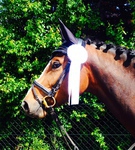 14.5. Jungpferde Cup München-RiemFinesse von (Flatley x Wildcandela) in einer Reitpferdeprüfung für  nicht Süddeutsche Pferde platziert sie sich an 3. Stelle.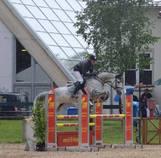 13.5. Jungpferde Cup München-RiemWildcristall 2. Platz in einer Springpferdeprüfung  der Klasse L10.5. Moosburg Gut Waiglschwaig - SpringturnierWildcristall wird 2.  mit einer suveränen Runde in der Springpferdeprüfung Kl. L mit der Note 8,2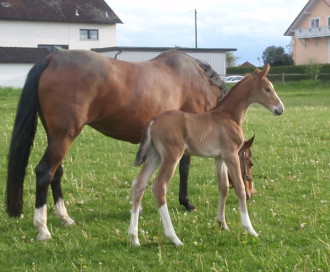 Unser erster Nachwuchs in diesem Jahr ist da:6.5. eine Stutfohlen von Escolar aus der Wildcandela2.5. Moosburg Gut Waiglschwaig DressurturnierWild-Fiona erhält in der L** die rote Schleife (5. Platz)26.04. Pöttmess  Gut SedlbrunnWildcristall siegte in einer L-Springprüfung und                                                         Aurelia belegte ebenfalls ohne Fehler den 8. Platz.25.4. Ingolstadt-HagauAurelia platziert sich in einern Springpferdeprüfung A** an 5. Stelle.28.03. Reiterhof Laurent - SpringturnierAurelia (Colman x Lucky Bua) platzierte sich an 4ter Stelle  in einer Springpferdeprüfung Kl. A** mit der Note 8,1  (Reiter: Hans-Günther Goskowitz)Wildcristall (Cristallo I x Wildcandela) erreichte in der Springpferde Kl. L den 5. Platz mit der Note 8,1. (Reiter: Hans-Günther Goskowitz)19.03.2014  Reiterhof Laurent- DressurturnierFinesse von Flatley aus der Wildcandela hat heute bei Ihrem Turnierdebüt eine tolle Vorstellung abgeliefert und den 6ten Platz belegt.(Reiter: Pascale-Simone Kühnel) 10.1. Neustadt Dosse Cab Driver platziert sich im S** Springen mit Sulz Denise2013Wildcandela, Hengstfohlen von Destano, Wildfee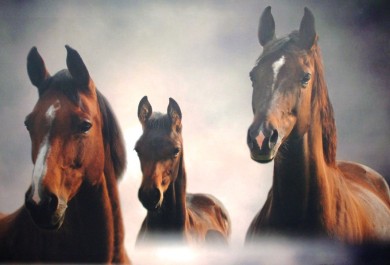 Wir wünschen allen ein fröhliches Weihnachtsfest und einen guten Rutsch ins Neue JahrRostropowitsch und Christoph Koschel als Werbeträger für Marstall Pferdefutter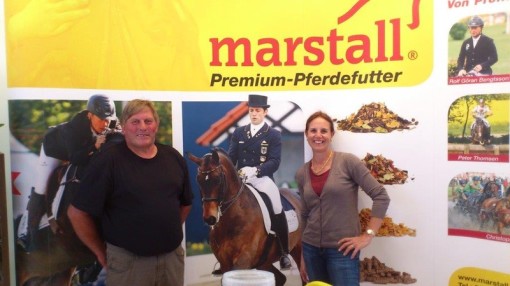 3.9. bis 8.9. WarendorfWie alle Jahre waren wir wieder auf dem Bundeschampionat, und als wir so durch die Verkaufsstraße flanierten, sahen wir unseren gezüchteten "Rostropowitsch" (Rockwell x Wildcandela) als Werbeträger mit seinem Reiter Christoph Koschel für Marstall-Pferdefutter.17.11. Stuttgart HallenturnierRostropowitsch wird im Grand Prix Spezial - international- 6 ter. Das Starterfeld war mit Namen wie Werth, Salzgeber, Teurer, usw. stark besetzt. 3.10. RulleCup Driver ( Con Air x Araconda)  erneut in einem S-Springen platziert.03.10.  SteinseeTom war mit seiner Grace (Gambrinus x Furino) im Springreiterwettbewerb unterwegs und konnte sich mit der Endnote von 7,2 an 5. Stelle platzieren. Ebenso im Reiterwettbewerb erhielte er die rote Schleife.29.9. GrafingAuch Tom Geiselbrechtinger war in Grafing erfolgreich. Er ritt mit seiner Grace im Reiterwettbewerb und platzierte sich an 7. Stelle. Gratuliere und weiter so.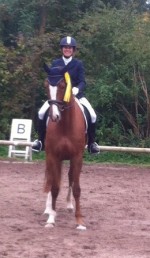 29.09. GrafingDas letzte Turnier in dieser Saison konnten wir noch mit tollen Ergebnissen abschließen.Wildcomtesse 1. Platz in A-DressurpferdeAntiophe 1. Platz A-SpringenWildcristall 3.Platz A-Springen24.09. VIENNA MASTERS Rostropowitsch war in Wien unterwegs und konnte im Grand Prix mit 71,99 % einen 3. Platz belegen, in der Flutlichtkür mit 75,95 % erreichte er Platz 4.21.09. München-Riem Generationen-DerbyWildcristall holte sich den 3. Platz im A-Springen12.09. PaderbornCup Driver (Con Air x Araconda) platzierte sich im  S-Springen International.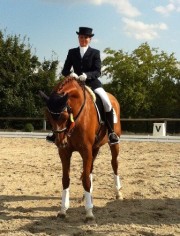 17.8. BuchWild-Fiona gewinnt überlegen die L-Dressur Kandare16.8. BuchWildcristall siegte heute in einer Reitpferdeeignungsprüfung mit der Note 7,6Antiophe platzierte sich an 4ter Stelle.27.07. ArnriedReitpferdeeignungsprüfungWildcristall 2. PlatzAntiophe 4. Platz__________________________________________________________________________________26.7. RastedeCup Dirver platziert sich in seinem ersten Zwei Sterne S-Springen an 10. Stelle.__________________________________________________________________________________ 26.7. ObermünchenWildcristall 2. Platz im A-Springen__________________________________________________________________________________19. und 20.7.  Peterhof Dressur GalaRostropowitsch (Christoph Koschel) Grand Prix de Dressage 5. Platz und qualifiziert für die Kürin der Grand Prix Kür wird er Zweiter nach Desperados ein beachtliches Ergebniss. __________________________________________________________________________________ Aquintina aus unserer Zucht (Clintino x Arora) ist seit diesem Jahr mit Leonie Ottmar (12 Jährigem Mädchen) unterwegs. Im März erstes Turnier im E-Springen und gleich 4. Platz,  dann einige vordere Platzierungen im A-Springen  und nun am 13.7. in Waabs einen 1. Platz im A-Springen. Wir gratulieren und wünchen den beiden weiterhin so viel Erfolg.__________________________________________________________________________________ 13. und 14.07. ObermünchenWild Fiona L-Dressur 3. und 7.Wildcomtesse A-Dressurpferde 3._________________________________________________________________________________5.7. SteinhagenCup Driver (Sulze Denise) im S-Springen 7. Platz __________________________________________________________________________________5.7. SteffansbergWild Fiona L-Dressur 3.__________________________________________________________________________________ AACHEN CHIORostropowitsch (Ch. Koschel) GP 8. und GP Kür 5. im hochbesetzten Starterfeld__________________________________________________________________________________ Calabrese von Cassiano x Arora, L-SRPF und L-Springen hoch platziert__________________________________________________________________________________22.6. München-Riem PferdevestivalWild-Grace wird mit Tom Geiselbrechtinger (9 Jahre) im Reiterwettbewerb 4. und sein jüngerer Bruder Nicki (7 Jahre)platzierte sich an 3. Stelle in der Geländeführzügelklasse. Wir gratulieren .__________________________________________________________________________________ 15.6. ParsdorfWild-Grace (Gambrinus x Furino) mit Ihrem Reiter Tom Geiselbrechtinger (9 Jahre) belegte heute den 2. Platz im Reiterwettbewerb. Gratulation und weiter so. _________________________________________________________________________________8.6. Balve  Deutsche MeisterschaftenRostropowitsch (Christoph Koschel) GPS und Dressur S **** jeweils 8.__________________________________________________________________________________ 14.5. Ingolstadt - HagauStutenleistungsprüfung mit sehr guten Noten abgelegt.Wildcristall 7,9Antiophe 7.23__________________________________________________________________________________ 11.5. Ingolstadt-WindenWildcomtesse A-Dressurpferde 1.Wildcristall A-Springen 3.__________________________________________________________________________________ 20.4. HagenRostropowitsch (Christoph Koschel) GP international und GP Kür jeweils 4. Platz_________________________________________________________________________________ 13.4. FischachWildcomtesse A-Dressurpferde 5.Wildcristall Eignungsprüfung 1. PlatzAntiophe Eignungsprüfung 4. Platz_________________________________________________________________________________6.4. GeisenhausenWild-Shakira L-DRPF 2. PlatzWild Fiona L-Dressur 4. Platz__________________________________________________________________________________3.3. SeppenrodeCup Dirver von Con Air x Araconda; S-Springen platziert mit Sulze Denise__________________________________________________________________________________Rostropowitsch (Rockwell x Wildcandela) mit seinem ständigen Reiter Christoph Koschel platzierte sich im  Grand Prix international an 6ter Stelle und im Grand Prix Spezial erritten sie den 5. Platz__________________________________________________________________________________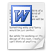 News & Erfolge 2007 bis 2012
News Erfolge der letzten Jahre.docx
Microsoft Word-Dokument [1.2 MB]20182017